IEEE ELECTRONICS PACKAGING SOCIETY (EPS) DISTINGUISHED LECTURER PROGRAM GUIDELINESEPS Vice President, EducationOVERVIEWEPS Distinguished Lecturers (DLs) are selected from the society membership and are active members of the technical community and recognized experts in their field.   They are often IEEE Fellows, award winners, and society leaders.  DLs are available to present lectures/seminars and/or shortcourses/tutorials at various EPS Society events including Chapter Meetings, Student Branch Chapter events, Workshops, Symposia, and Conferences.  Priority is given to events sponsored by EPS Chapters and EPS Student Branch Chapters.The EPS Distinguished Lecturer Program aims at serving communities interested in the scientific, engineering, and production aspects of materials, component parts, modules, hybrids and micro-electronic systems for all electronic applications. This includes the technology, selection, modeling and simulation, characterization, application, assembly, interconnection, packaging, handling, mechanics, thermal management, reliability, testing and control of the above as they apply in design and manufacturing. Examples are the packaging of flexible electronics, optoelectronics, and bioelectronics systems; as well as the adaptation of such products for operation in severe and harsh environments. Emphasis is placed upon research, analysis, development and application and manufacturing technology that aid in advancing the state-of-art within this scope.DL EVENTS AND TRAVEL FUNDINGAvailability for a particular invited event is determined by the Distinguished Lecturer, based on his/her schedule.  DLs are expected to tailor their presentations to the intended audience. The DL Program strives to support EPS Chapters world-wide by helping them to invite leading researchers in their respective fields, as well as to support EPS Student Branch Chapters to encourage students to pursue EPS related fields and to join IEEE and the Electronics Packaging Society. A DL talk is expected to be a major event in the life of the inviting Chapter, and the visibility of the inviting Chapter is expected to increase significantly as a result of the DL talk. The visit should be actively pursued as an opportunity for membership recruitment.DLs are also strongly encouraged to give an EPS Webinar for the benefit of the entire EPS Society membership. The EPS Executive Director and VP, Education can help with the logistics and the time-slot of the Webinar. As mentioned earlier, the DL Program may also support DL presentations in keynote, plenary, and other special sessions at EPS sponsored or co-sponsored conferences, symposiums and workshops. Finally, DL presentations are also possible at events sponsored by other IEEE Societies, as well as by IEEE EPS sister organizations concentrating on electronic packaging (e.g. ASME Electronics and Photonics Packaging Division, SMTA, IMAPS, etc.).  At such events, the DL will act as an ambassador of EPS to the other IEEE Society or sister organization, and at least 50% of the travel support should come from the other organization.The IEEE Electronics Packaging Society may provide partial travel funding to the Distinguished Lecturer to support the travel expenses needed to attend a particular event to which they have been invited.  This support must be requested prior to the event using the methodology discussed below and then approved by the EPS Vice President, Education.  The maximum EPS funded travel support for a single event is US$1000 for intracontinental travel within one continent, and US$1500 for intercontinental travel between continents.  Each DL is also limited to a total EPS funded travel reimbursement of US$3000 per calendar year when considering all events attended.  In addition to any financial support provided by the EPS Distinguished Lecturer budget, it is also encouraged that funding for DL travel be provided from other sources including the hosting organization (Chapter or Student Branch Chapter) or the hosting forum (Workshop, Symposium, or Conference), as well as from resources available to the DL through their employer or other sources.  Hosting organizations or conferences are especially encouraged to provide support for the local travel expenses incurred in the vicinity of the DL event including meals, hotel, etc.  The DL is also encouraged to “combine trips” and leverage travel they are already making as part of a business trip, personal travel, or other reasons.  Requests for presentations given by one of the EPS Distinguished Lecturers (DL) must be submitted by hosting organization (e.g. Chapter Chair or Student Branch Chapter Chair) of the hosting Conference/Workshop/Symposium Chair according to the procedure described below.  All events must receive approval from the EPS VP, Education prior to final commitment.GUIDELINES FOR DL EVENT ORGANIZERS  To organize a lecture, the EPS Chapter Chair, IEEE Student Branch Chapter Chair, or Conference/Workshop/Symposium Chair should perform the following steps:Based on the interests of the members, choose a DL and a topic from the list of current DL Program lecturers found at the EPS web site. The hosting Chair should contact the DL directly via email, copying the EPS VP, Education and EPS Executive Director, to work out preliminary details of the visit (event type, date, location).This preliminary information should be included in the online DL Request Form, which is used to request formal approval for the event including EPS travel support. The EPS Executive Director will notify both the requested DL and requesting Chair of the approval decision. The hosting organization (chapter, workshop, conference, etc.) should make timely arrangements well in advance of the planned visit.  Requests are evaluated continuously throughout the year, and the hosting Chair is encouraged to make their requests early and secure approval for the DL visit.  Requests for support of events held near the end of a calendar year must be received by August 30.If the hosting organization has a DL event be cancelled and wishes to schedule a replacement event with another DL, the same “requesting” process must be followed. Please do not assume that you have approval for the replacement DL.After the visit is approved by the EPS VP, Education, the hosting Chair should contact the DL to finalize arrangements. All DL lectures should be open to all event attendees. The Chair is expected to publicize the event in their newsletters and/or by special mailings. The event lecture must be announced as "Sponsored in part by the IEEE EPS Society Distinguished Lecturer Program,” and the Distinguished Lecturer should be mentioned as an “EPS DL” on the first page of his/her presentation.Immediately following the event, the hosting Chair should send a summary report to the EPS VP, Education, copying the EP Society Executive Director, including information on the lecture date/title, a copy of the announcement, number of attendees, photos etc.No more than two DLs may be approved to receive funding for the same EPS sponsored event. For conferences/workshops that have Technical Co-sponsorship by EPS, only one DL may be approved to receive funding. A Chapter is eligible for no more than two DL visits each calendar year.GUIDELINES FOR DISTINGUISHED LECTURERSIf the DL currently has a role at a Conference or Workshop (e.g. Organizing Committee member, Session Chair, etc), the EPS DL Program assumes that the DL already plans to be at the event. In this case the DL will not be approved for DL Program travel funding.DL travel support funding is not provided to a DL presenting a Professional Development Course (PDC) at a conference/workshop. (PDC Instructors typically receive a separate honorarium)Many DLs schedule a lecture in-between a personal or business trip. If this is the case the EPS VP, Education should be made aware of that fact before approval so that there is no confusion as to what will or will not be reimbursed.A DL should not cancel a planned event shortly before it is scheduled to take place without a solid business or medical reason. It is understood that there are occasions where cancellation cannot be helped.DL reimbursement will not be made for events not approved prior to the event.It is recommended that travel support approval be obtained at a minimum of two months prior to scheduled event.The maximum EPS funded travel support for a single event is US$1000 for intracontinental travel within one continent, and US$1500 for intercontinental travel between continents.  Each DL is also limited to a total EPS funded travel reimbursement of US$3000 per calendar year when considering all events attended.  NOTE: All expense reimbursement requests must be submitted online via Concur. If you do not have an IEEE Account, establish one here.If you have an IEEE Account, request access to Concur here.  You will then be able to log in within 24 hours, after your account has been provisioned. (Note: You will not receive an email when your account becomes active).  When submitting your expense reimbursement request, please use the following as the purpose of the travel:Distinguished Lecturer Travel Codes in ConcurLevel 1: Technical Activities SocietiesLevel 2: Electronic Packaging SocietyLevel 3: Distinguished Lecturers TravelLevel 4: DISLR Eligible expenses include:Economy airfare or auto mileageEconomy airfare should be booked as early as possible for reasonable ratesTwo Hotel nights (night before event and night of event)Taxi/transportation to and from airportBaggage feesMeals for yourself (if not provided during the meeting) - at reasonable expensesRental car ONLY if a necessityNote that if a DL uses frequent flyer miles for a personal trip that may include a DL lecture, he/she should be aware that EPS DL Program does not reimburse a dollar amount for the comparable paid round trip ticket.DLs should include at the beginning of their presentation a slide showing the following: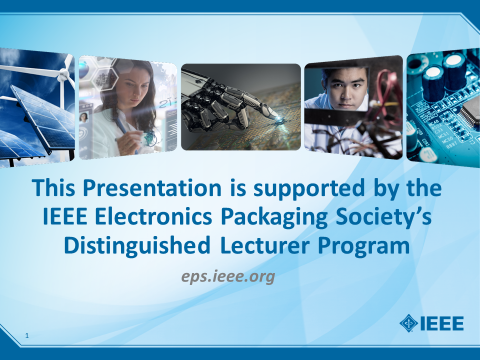 NOMINATING AND APPOINTING DISTINGUISHED LECTURERSEPS Distinguished Lecturers can be nominated by TC Chairs, Chapter Chairs, IEEE EPS Board of Governors (BoG) members, and/or the EPS Vice President, Education. DL nominations are typically considered twice a year during the two annual EPS BoG meetings.The nomination package should include the following:Completed nomination package will address the DLP selection criteria listed belowStatement of the candidate expressing his/her willingness to serve as DL and complete the respective duties.Complete CV containing publications, invited talks, keynotes, and plenary talks.The nomination package may include pointers to the candidate's web site and online video materials, which may be useful in reaching out to the EPS membership after the DL appointment.Nominations must be approved by the EPS BoG.   Upon appointment, EPS Distinguished Lecturers are publicly announced online, where contact information and fields of potential lectures are displayed.Distinguished Lecturers are appointed for a four-year term.  They may be reappointed by the BoG after completing a new nomination process.Selection criteria include:Distinguished Lecturers must be IEEE EPS members at the time of nomination and throughout their tenureLeadership and public speech accomplishments in EPS related fieldsRecently published breakthrough advancesSupporting documentation that may include a list of the candidates recent (past few years) of journal papers, books, monographs, patents, editorship of journal special issues, etc.Volunteer or ambassador positions of the society (i.e. nominee should already be an active EPS member)The DL should be committed to complete the duty of representing the society at various public events, and participating in membership recruitment and development as part of the DL talk and other events.Endorsement from one or more EPS TC Chair.Document Revised, June 2020